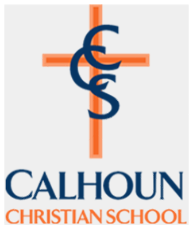 Calhoun Christian SchoolBoard of Directors March 6, 2023 @ 6:30 p.m. 
(Rescheduled from February 27th, 2023)Regular Meeting for February Mission StatementCalhoun Christian School provides academic excellence while upholding God’s truth and challenging children to servePresent:  Chris Cooley, Necia DiTrapani, Don Hughes, Nate Lauer, Matt Burkart, Nate Asma, Ray Yager, Tina Yost-Johnson, Jeralyn BeloteAbsent: Jim MerkleGuests:   Nate and Ramona DickmanMeeting Opening- Mission Statement- Calhoun Christian Provides Service, Excellence, and Upholding God’s TruthCall to order at 6:37 p.m. Devotional and opening prayer – Nate LauerApproval of/or revisions to the agenda Motion: Ray Yeager Second: Matt BurkartApproved Unanimously Minutes Review and Approval of Minutes- Motion: Ray Yeager Second: Matt BurkartApproved Unanimously Public Comments: NoneReceive Correspondence/Reports – Standing CommitteesAdministrator – Jeralyn Belote - See Report - Open Enrollment starts April Finance – See ReportsBuilding & Grounds – Don Hughes and Nate Asma- See Report Technology – - See Administrator ReportDevelopment – Chris Cooley- See Report		Regular Monthly Calendar Business Board Self Review - Board ChairApprove tuition rates for next year - Finance Committee -- Completed at Jan. MeetingNew BusinessUnfinished BusinessBoard Orientation (Review of policy and procedures)BOD Pledges – Pledge dueRisk Committee – Findings dueJune 30 School Finances Report - Finance CommitteeMember Comment:   Discussed Implicit bias training and need.  Tina has meeting with proposed team.    AnnouncementsUpcoming Board Calendar MarchAnnual Fundraising Auction - Development/AdministratorAppoint Nominating CommitteeApprove Student Handbook - Education CommitteeUpcoming School Calendar	March 8-10th Mid Quarter Parent Teacher Conferences & Middle School MeetingMarch 14th Kindergarten & Preschool Roundup March 17th Half Day 11:30 No Daycare March 18th Annual Spring Fundraiser March 27-31st No School Spring Break Adjourn Meeting & Close in prayer (requires unanimous concurrence)Motion: Ray YagerSecond: Matt BurkartApproved UnanimouslyEnd 8:04 pm